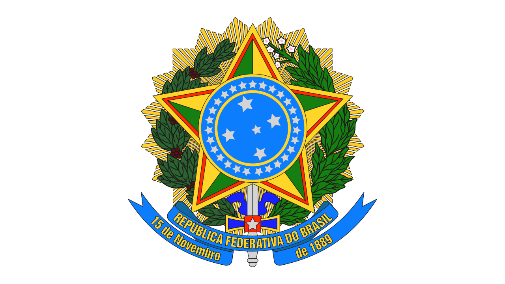 CONSELHO REGIONAL DE MUSEOLOGIA 4ª REGIÃO – COREM 4RCÉDULA DE VOTAÇÃO ELEIÇÕES COREM 4R – 2022Período de Votação:De 00h01min do dia 07 de novembro até às 23h59min do dia 13 de novembro de 2022.


________________________________________________Assinatura da/do Museóloga/oIDENTIFICAÇÃOIDENTIFICAÇÃOMUSEÓLOGA/O:Nº COREM CONSELHEIRAS/OS EFETIVAS/OS: 02 (DUAS) VAGAS PARA O PERÍODO DE 2023-2025CONSELHEIRAS/OS EFETIVAS/OS: 02 (DUAS) VAGAS PARA O PERÍODO DE 2023-2025CONSELHEIRAS/OS EFETIVAS/OS: 02 (DUAS) VAGAS PARA O PERÍODO DE 2023-2025NºCANDIDATAS/OS:VOTO01Carla Grião da Silva (381 – I) (2023 – 2025)(    )02John Keven Nunes Silva (319 – I) (2023 – 2025)(    )03Renata Citaddin (366 – I) (2023 – 2025)(    )04Rodrigo Luiz dos Santos (263 – I) (2023 – 2025)(    )CONSELHEIRAS/OS SUPLENTES: 03 (TRÊS) VAGAS01 (UMA) PARA O PERÍODO DE 2023-2024 E 02 (DUAS) PARA O PERÍODO DE 2023-2025 CONSELHEIRAS/OS SUPLENTES: 03 (TRÊS) VAGAS01 (UMA) PARA O PERÍODO DE 2023-2024 E 02 (DUAS) PARA O PERÍODO DE 2023-2025 CONSELHEIRAS/OS SUPLENTES: 03 (TRÊS) VAGAS01 (UMA) PARA O PERÍODO DE 2023-2024 E 02 (DUAS) PARA O PERÍODO DE 2023-2025 NºCANDIDATAS:VOTO01Alessandra da Silva Gonçalves (354 – I) (2023 – 2024)(    )02Cláudia Vendramini Reis (357 – II) (2023 – 2025)(    )03Janaína da Silva Xavier (247 – II) (2023 – 2025)(    )DELEGADAS/OS: 02 (DUAS) VAGAS, SENDO 1 PARA EFETIVA/O E 1 PARA SUPLENTEDELEGADAS/OS: 02 (DUAS) VAGAS, SENDO 1 PARA EFETIVA/O E 1 PARA SUPLENTEDELEGADAS/OS: 02 (DUAS) VAGAS, SENDO 1 PARA EFETIVA/O E 1 PARA SUPLENTENºCANDIDATA:VOTO01Denyse Emerich (363 – II) (2022 – 2022)(    )